Series: RomansMessage: Slave or Free?                                October 9, 2016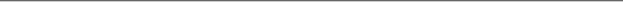 The past. Romans 6:16-21Headed in the wrong direction.Under the full weight of the consequences of sin.Selling ourselves cheap.A life without benefit.The present. Romans 6:22Free from the hold of sin.Free from the need to respond to sin’s demands.You are invested with a new power.You agree with God and a life that pleases.The Future. Romans 6:23Face to face with God—return to the original design.Eternal life is a gift to all who accept it.Eternal life is in a living relationship with Jesus.Life Group StudyOctober 9, 2016Many of our Life Groups use this insert as a discussion guide throughout the week. We encourage you to take that next step in your journey with Jesus and His church by joining one today! www.seekreallife.com/groupsConnecting Looking back over your notes from Sunday, was there anything that stood out that you’d like to share?If you had the choice, would you be the boss or an employee? Why?What makes someone a good employer? Employee?Digging DeeperRead Romans 6:15-19.Here Paul explains why he uses the imperfect human analogy of slavery to describe our relationship to God. (The type of slave (doulos) that Paul refers to was one who sold themselves into slavery to another.)In what ways is our relationship to God like slavery?In what ways is our relationship with God not like slavery?From this reading, what does Paul want us to see by using this slave illustration?Read John 15:9-17.In this one paragraph, Jesus mentions “Love” nine times and command(ment) five times. We don’t obey God to somehow gain his love, rather Jesus explains that our obedience is how we show our love to Him and become friends.What specific thing is Jesus commanding us to do?What are the things we gain by obeying Him?Have you ever been in the trap of thinking you have to do something to get God to love you?Why would it be important that your obedience flow from love rather than obligation?Read 1 Corinthians 13:1-3.What is the target of our love? What value is given to doing great things without loving others?Read 1 Corinthians 13:4-7.In reading this description of love in action, what part of love is easiest for you? Which is the most difficult?Spend some time talking to God and asking Him to put someone on your heart and actions you can do to show them your love this week.JOIN OUR FALL SESSION OF LIFE GROUPS!Life Groups exist to promote spiritual maturity and personal growth through meaningful relationships with Jesus and each other through the study of God’s Word (Romans 8:29 & Hebrews 10:24-25). Here’s how we accomplish this in our community throughout the week: SHARE Each week we’ll take time to share what is happening in our lives. At first this sharing will include planned “sharing questions.” But after the first few weeks, it will become more informal and personal as we feel more comfortable. STUDY Each week we’ll study a section from God’s Word that relates to the previous weekend’s sermon or an appropriate personal growth topic. Our goal is to learn how to live out our Christianity in everyday life. SUPPORT Each week we’ll learn how to take care of one another as Christ commanded (John 15:9-13). This care can take many forms such as prayer, encouragement, listening, challenging one another and meeting real needs. SERVE Spiritual growth is fostered not only by what we gain through the support and input of others, but also through service to others. The role each of us fills is important to the health of the church and for us to be the hands and feet of Jesus to the community in which we live (Ephesians 4:11-16). Throughout the quarter, it is our hope that you can find and/or be affirmed in the ways God has designed you to serve and make a difference in God’s kingdom! It’s not too late to find your group… Stop by the NEXT STEPS table and we’ll help you out or visit seekreallife.com/ministries/groups